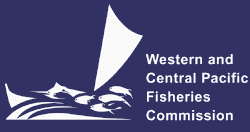 SCIENTIFIC COMMITTEETENTH REGULAR SESSIONMajuro, Republic of the Marshall Islands6-14 August 2014PROVISIONAL AGENDAWCPFC-SC10-2014/02OPENING OF THE MEETINGWelcome addressMeeting arrangements Issues arising from the CommissionAdoption of agendaReporting arrangements Intersessional activities of the Scientific Committee REVIEW OF FISHERIESOverview of Western and Central Pacific Ocean (WCPO) fisheries  Overview of Eastern Pacific Ocean (EPO) fisheries Annual Report – Part 1 from Members, Cooperating Non-Members, and Participating Territories (CCMs) Reports from regional fisheries bodies and other organizationsDATA AND STATISTICS THEMEData gapsData gaps of the CommissionSpecies composition of purse-seine catchesData issues with the ISCRegional Observer Programme Electronic monitoring and electronic reportingSTOCK ASSESSMENT THEME WCPO tunasWCPO bigeye tunaReview of research and informationProgress report on Project 35 (Refinement of bigeye parameters Pacific-wide)Progress on Project 70Progress on Project 69Review of 2014 bigeye tuna stock assessmentProvision of scientific informationStock status and trends Management advice and implications WCPO yellowfin tunaReview of research and informationReview of 2014 yellowfin tuna stock assessment Provision of scientific informationStatus and trends Management advice and implications WCPO skipjack tunaReview of research and informationReview of 2014 skipjack tuna stock assessment Provision of scientific informationStatus and trends Management advice and implications South Pacific albacore tunaReview of research and informationProvision of scientific informationStatus and trends Management advice and implications Northern stocksNorth Pacific albacore tuna Review of research and informationProvision of scientific informationStatus and trends Management advice and implications Pacific bluefin tuna Review of research and informationProvision of scientific informationStatus and trends Management advice and implications North Pacific swordfishReview of research and informationProvision of scientific informationStatus and trends Management advice and implications WCPO sharksOceanic whitetip sharkReview of research and informationProvision of scientific informationStatus and trends Management advice and implications Silky sharkReview of research and informationProvision of scientific informationStatus and trends Management advice and implications South Pacific blue sharkReview of research and informationProvision of scientific informationStatus and trends Management advice and implications North Pacific blue sharkReview of research and informationProvision of scientific informationStatus and trends Management advice and implications WCPO billfishesSouth Pacific swordfishReview of research and informationProvision of scientific informationStatus and trends Management advice and implications Southwest Pacific striped marlinReview of research and informationProvision of scientific informationStatus and trends Management advice and implications North Pacific striped marlinReview of research and informationProvision of scientific informationStatus and trends Management advice and implications Pacific blue marlin Review of research and informationProvision of scientific informationStatus and trends Management advice and implications MANAGEMENT ISSUES THEMELimit reference points for the WCPFCReview of Project 57 (Research related to the development of limit reference points) Development of WCPFC Management ObjectivesTarget reference points and harvest control rules for the WCPFCImplementation of CMM 2013-01ECOSYSTEM AND BYCATCH MITIGATION THEMEEcosystem effects of fishingReview of research and informationSharks  GEF ABNJ Shark and BMIS project Shark Research PlanReview of CMM for SharksCMM 2010-07 (CMM for Sharks)CMM 2011-04 (CMM for oceanic whitetip shark)CMM 2012-04 (CMM for protection of whale sharks from purse seine fishing operations)CMM 2013-08 (CMM for silky sharks)Safe release guidelines Seabirds Sea turtles 	Other species and issuesBycatch mitigation Food security issues with bycatchOther issuesOTHER RESEARCH PROJECTSWest Pacific East Asia Project Pacific Tuna Tagging Project  COOPERATION WITH OTHER ORGANISATIONSSPECIAL REQUIREMENTS OF DEVELOPING STATES AND PARTICIPATING TERRITORIESFUTURE WORK PROGRAM AND BUDGETReview of the Scientific Committee Work ProgrammeDevelopment of the 2015 Work Programme and budget, and projection of 2016-2017 provisional Work Programme and indicative budget ADMINISTRATIVE MATTERSPeer review of stock assessments Future operation of the Scientific Committee Future structure and administration of the SCScientific aspects of the Commission’s performance reviewElection of Officers of the Scientific Committee Next meeting  OTHER MATTERSADOPTION OF THE SUMMARY REPORT OF THE TENTH REGULAR SESSION OF THE SCIENTIFIC COMMITTEECLOSE OF MEETING